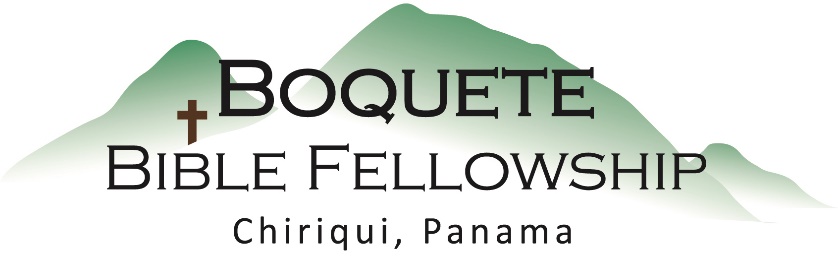 Adoración Dominical – 8 de octubre, 2023Bienvenida y anunciosOración de limpieza: Salmo 69:5 Llamado a la adoración Josué 24:14a, 15b Adoración a través del canto Adoración a través de las ofrendas Oración de iluminaciónSermón: El Género & La Sexualidad RespuestaBendición: 1 Timoteo 1-17Anuncios para esta semanaDirectorio Pictórico: Se tomarán fotos nuevas y actualizadas a partir del próximo domingo ¡Si usted es miembro de nuestra familia de la iglesia, por favor ¡participe! Estudio Bíblico de los miércoles – Bob está dirigiendo una serie Bíblica a través del libro de los Hechos a las 10:30am, ¡Únase a nosotros!Estudio Bíblico de las Damas – ¡Los jueves a las 10:30am! Bryan estará concluyendo la enseñanza sobre los dones espirituales esta semana.Notas del Sermón – El Género y La SexualidadImplicación principal para hoy: No sólo es un error rechazar el designio de Dios, sino que, la verdadera alegría, la plenitud y la prosperidad nunca se alcanzarán sin ello.¿Qué es el transgenerismo?¿Qué opina el mundo y cómo piensa la cultura?¿Cuál es la verdad? ¿Qué dice la Biblia sobre estas cosas?1.) El transgenerismo es pecado.2.) El transgenerismo es sintomático.3.) El transgenerismo es desgarrador.4.) El transgenerismo real no existe.Tres textos:1.) El amor es paciente, es bondadoso. El amor no tiene envidia[a]; el amor no es jactancioso, no es arrogante. – 1 Corintios 13:4-52.) La mente puesta en la carne es enemiga de Dios, porque no se sujeta a la ley de Dios, pues ni siquiera puede hacerlo, Romanos 8:73.) Pero el hombre natural no acepta las cosas del Espíritu de Dios, porque para él son necedad; y no las puede entender, porque son cosas que se disciernen espiritualmente. 1 Corintios 2:14¿De dónde viene el transgenerismo?